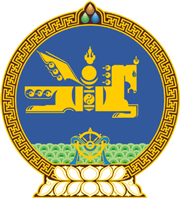 МОНГОЛ УЛСЫН ХУУЛЬ2020 оны 05 сарын 07 өдөр                                                                  Төрийн ордон, Улаанбаатар хот   ҮНДСЭН ХУУЛИЙН ЦЭЦЭД МАРГААН    ХЯНАН ШИЙДВЭРЛЭХ ТУХАЙ ХУУЛЬД   НЭМЭЛТ ОРУУЛАХ ТУХАЙ1 дүгээр зүйл.Үндсэн хуулийн цэцэд маргаан хянан шийдвэрлэх тухай хуулийн 13 дугаар зүйлийн 13.3 дахь хэсгийн “Цэц дор дурдсан албан тушаалтнуудыг огцруулах болон эгүүлэн татах” гэсний дараа “, Улсын Их Хурлын гишүүн бүрэн эрхээ хэрэгжүүлэхдээ өргөсөн тангаргаасаа няцсан гэх” гэж нэмсүгэй. 	2 дугаар зүйл.Энэ хуулийг Монгол Улсын Их Хурлын тухай хууль /Шинэчилсэн найруулга/ хүчин төгөлдөр болсон өдрөөс эхлэн дагаж мөрдөнө.	МОНГОЛ УЛСЫН 	ИХ ХУРЛЫН ДАРГА				Г.ЗАНДАНШАТАР